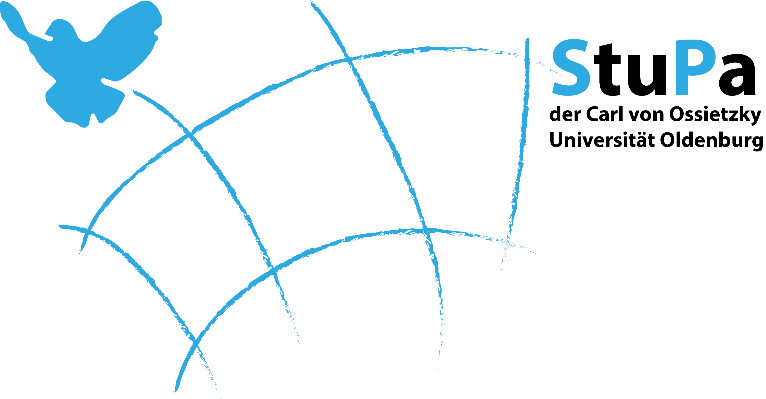 ELECTION ANNOUNCEMENTfor the elections of the foreign students’ representation for the legislative period 2020/2021in the winter term 2019/2020Dear students,the election commission of the students‘ parliament set in accordance with the elections administration following election week:20.01.2020 – 24.01.2020Only persons registered in the constituent directory are allowed to vote or be elected. The constituent directory is available for inspection within the office hours of the electoral office. Every constituent can object against any missing or incorrect entry at the electoral office until the 13.01.2020. Any person enrolled at the university after the 20.12.2019 can’t be inscribed and is therefore not allowed to vote.Every eligible voter can make use of postal vote. The application for the documents of postal vote must be applied for personally at the election commission until the 06.01.2020. Postal vote documents can only be handed or send to the person applying, with the exception of the existence of a reception mandate. The candidacy for the foreign students‘ representation follows through the submission of the nomination at the electoral office until the 06.12.2019 at 15.00 o’clock. Corresponding documents can be found at the webpage of the electoral commission (http://stupa-oldenburg.de/stupa/ausschuesse/wahlausschuss/). Detailed information about the procedure can be found in § 54 in the election rules (only available in German).Applications, declarations and nominations can be handed in to the electoral administration (Building V, Uhlhornsweg 49-55, 26129 Oldenburg, Room V03 3 S332).Your election commission for the students‘ parliament